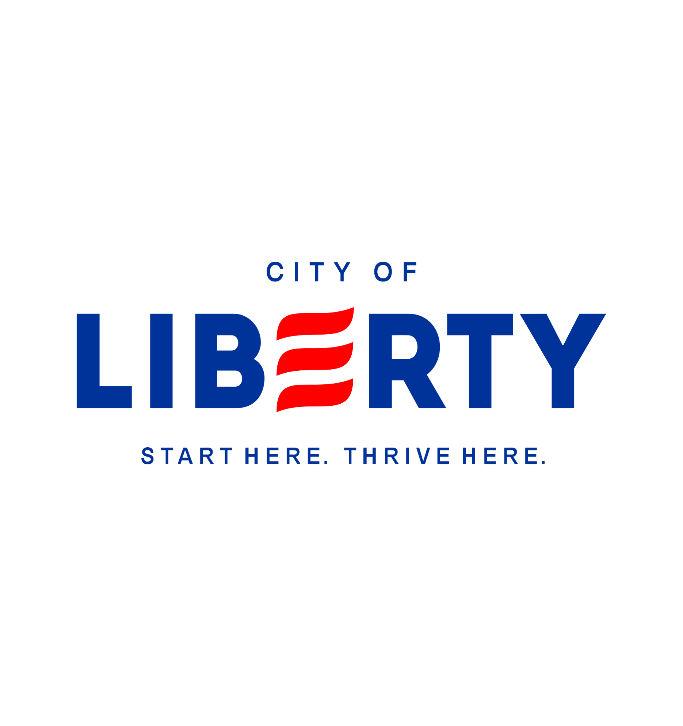 AGENDALIBERTY CITY COUNCILSPECIAL CALLED SESSIONJanuary 25, 2022 – 5:00 PMRosewood Center, 419 East Main StreetCall to Order (Mayor Woods)Convene Special Session (Jeff Shacker - MASC)Special Session AgendaDiscussion and training - goal setting for 2022City Council DiscussionErica Romo Woods - MayorDaniel Graybeal – Pro TemArchie NewberryPeggy EdwardsJohn HayesRobbie ShoenlebenMotion to Adjourn